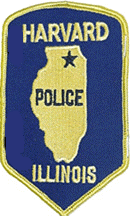 There are few professions that demand so much moral fiber as policing. Police stand in "harm's way" not so much against enemies with bullets but against enemies skilled in every form of trickery, deceit, feigned ignorance, and deception.  That's why the Law Enforcement Code of Ethics published by the International Association of Chiefs of Police, stands as a spirited reminder to the higher order of this calling:THE POLICE CODE OF ETHICS  * As a Law Enforcement Officer my fundamental duty is to serve mankind; to safeguard lives and property; to protect the innocent against deception, the weak against oppression or intimidation, and the peaceful against violence or disorder; and to respect the Constitutional rights of all men to liberty, equality and justice. * I will keep my private life unsullied as an example to all; maintain courageous calm in the face of danger, scorn, or ridicule; develop self-restraint; and be constantly mindful of the welfare or others. Honest in thought and deed in both my personal and official life, I will be exemplary in obeying the laws of the land and the regulations of my department. * Whatever I see or hear of a confidential nature or that is confided to me in my official capacity will be kept ever secret unless revelation is necessary in the performance of my duty.  * I will never act officiously or permit personal feelings, prejudices, animosities or friendships to influence my decisions. With no compromise for crime and with relentless prosecution of criminals, I will enforce the law courteously and appropriately without fear or favor, malice or ill will, never employing unnecessary force or violence and never accepting gratuities. * I recognize the badge of my office as a symbol of public faith and I accept it as a public trust to be held so long as I am true to the ethics of the police service.  I will constantly strive to achieve these objectives and ideals, dedicating myself before God to my chosen profession...law enforcement